КОНТРОЛЬНО-СЧЕТНЫЙ ОРГАН ШЕМУРШИНСКОГО РАЙОНА  ЧУВАШСКОЙ РЕСПУБЛИКИСТАНДАРТ ФИНАНСОВОГО КОНТРОЛЯСФК  «ПРОВЕДЕНИЕ ЭКСПЕРТНО-АНАЛИТИЧЕСКОГО МЕРОПРИЯТИЯ» (утвержден приказом Контрольно-счетного органа Шемуршинского района Чувашской Республики от 08 июля 2015 г. № 11)Шемурша2015 годСодержание1. Общие положения……………..………………………………………...…………........32. Общая характеристика экспертно-аналитического мероприятия..………………..…33. Организация экспертно-аналитического мероприятия ………………........................44. Подготовка к проведению экспертно-аналитического мероприятия ……………….65. Проведение экспертно-аналитического мероприятия……………………………...…7 6. Оформление результатов экспертно-аналитического мероприятия…………………8Приложения№ 1. Форма запроса Контрольно-счетного органа о предоставлении информации....10№ 2. Форма программы проведения экспертно-аналитического мероприятия.............11№ 3. Форма уведомления о проведении экспертно-аналитического мероприятия .....12№ 4. Форма отчета о результатах экспертно-аналитического мероприятия ................13№ 5. Форма сопроводительного письма к отчету о результатах экспертно-аналитического мероприятия………………………………….........................................14№ 6. Форма информационного письма Контрольно-счетного органа……….……......151. Общие положения1.1. Стандарт финансового контроля СФК  «Проведение экспертно-аналитического мероприятия» (далее – Стандарт) разработан в соответствии с пунктом 7 Положения о Контрольно-счетном органе Шемуршинского района Чувашской Республики (утвержден решением Собрания депутатов Шемуршинского района от 29 июня 2012 года № 16.3). Стандарт разработан с учетом действующего стандарта Счетной палаты Российской Федерации СГА 102 «Общие правила проведения экспертно-аналитических мероприятий» (утвержден Коллегией Счетной палаты Российской Федерации, протокол  от 16.07.2010 № 36К (738)) (ред. от 20.07.2012).1.2. Целью Стандарта является установление общих правил и процедур проведения Контрольно-счетным органом Шемуршинского района Чувашской Республики (далее – Контрольно-счетный орган) экспертно-аналитических мероприятий.1.3. Задачами Стандарта являются:определение содержания, принципов и процедур проведения экспертно-аналитического мероприятия;установление общих требований к организации, подготовке к проведению, проведению и оформлению результатов экспертно-аналитического мероприятия.1.4. Положения Стандарта не распространяются на подготовку заключений Контрольно-счетного органа в рамках предварительного и последующего контроля бюджета Шемуршинского района Чувашской Республики, осуществление которой регулируется соответствующими стандартами и иными нормативными документами Контрольно-счетного органа.2. Общая характеристика экспертно-аналитического мероприятия2.1. Экспертно-аналитическое мероприятие представляет собой организационную форму осуществления экспертно-аналитической деятельности Контрольно-счетного органа, посредством которой обеспечивается реализация задач, функций и полномочий в сфере муниципального финансового контроля.2.2. Предметом экспертно-аналитического мероприятия являются:организация и функционирование бюджетной системы Шемуршинского района Чувашской Республики;организация бюджетного процесса;формирование и использование муниципальных средств, а также законодательное регулирование и деятельность в сфере экономики и финансов, в том числе влияющие на формирование и исполнение местного бюджета, в рамках реализации полномочий Контрольно-счетного органа;эффективность предоставления налоговых и иных льгот и преимуществ, бюджетных кредитов за счет средств местного бюджета, законность предоставления муниципальных гарантий и поручительств или обеспечение  исполнения обязательств другими способами по сделкам, совершаемым юридическими лицами и индивидуальными предпринимателями за счет средств местного бюджета и имущества, находящегося в муниципальной собственности.2.3. Объектами экспертно-аналитического мероприятия являются:органы местного самоуправления;организации, учреждения и иные юридические лица, на которые в рамках предмета экспертно-аналитического мероприятия распространяются контрольные полномочия Контрольно-счетного органа, установленные Бюджетным кодексом Российской Федерации и иными нормативными правовыми актами Российской Федерации и Чувашской Республики, Положением о Контрольно-счетном органе Шемуршинского района Чувашской Республики и муниципальными правовыми актами Шемуршинского района.2.4. Экспертно-аналитическое мероприятие должно быть:объективным - осуществляться с использованием обоснованных фактических документальных данных, полученных в установленном законодательством порядке, и обеспечивать полную и достоверную информацию по предмету мероприятия;системным - представлять собой комплекс экспертно-аналитических действий, взаимоувязанных по срокам, охвату вопросов, анализируемым показателям, приемам и методам;результативным – организация мероприятия должна обеспечивать возможность подготовки выводов, предложений и рекомендаций по предмету мероприятия.3. Организация экспертно-аналитического мероприятия3.1. Экспертно-аналитическое мероприятие проводится на основании плана работы Контрольно-счетного органа на текущий год.Датой начала экспертно-аналитического мероприятия является дата издания распоряжения председателя Контрольно-счетного органа о его проведении.Датой окончания экспертно-аналитического мероприятия является дата принятия решения председателем Контрольно-счетного органа об утверждении отчета о результатах экспертно-аналитического мероприятия.3.2. Экспертно-аналитическое мероприятие проводится на основе информации и материалов, получаемых по запросам, и (или) при необходимости непосредственно по месту расположения объектов мероприятия в соответствии с программой проведения данного мероприятия.3.3. Организация экспертно-аналитического мероприятия включает три этапа, каждый из которых характеризуется выполнением определенных задач:подготовка к проведению экспертно-аналитического мероприятия;проведение экспертно-аналитического мероприятия;оформление результатов экспертно-аналитического мероприятия.На этапе подготовки к проведению экспертно-аналитического мероприятия проводится предварительное изучение предмета и объектов мероприятия, определяются цели, вопросы и методы проведения мероприятия. По итогам данного этапа утверждается программа проведения экспертно-аналитического мероприятия.На этапе проведения экспертно-аналитического мероприятия осуществляется сбор и исследование фактических данных и информации по предмету экспертно-аналитического мероприятия в соответствии с его программой. Результаты данного этапа фиксируются в рабочей документации экспертно-аналитического мероприятия.На этапе оформления результатов экспертно-аналитического мероприятия осуществляется подготовка отчета о результатах экспертно-аналитического мероприятия, а также при необходимости проектов информационных писем Контрольно-счетного органа.Продолжительность проведения каждого из указанных этапов зависит от особенностей предмета экспертно-аналитического мероприятия.3.4. Общую организацию экспертно-аналитического мероприятия осуществляет председатель Контрольно-счетного органа или специалист, ответственный за его проведение в соответствии с планом работы Контрольно-счетного органа.3.5. В экспертно-аналитическом мероприятии не имеют права принимать участие сотрудники Контрольно-счетного органа, состоящие в родственной связи с руководством объектов экспертно-аналитического мероприятия (необходимо сообщить руководству Контрольно-счетного органа о наличии таких связей). Запрещается привлекать к участию в экспертно-аналитическом мероприятии сотрудников Контрольно-счетного органа, которые в исследуемом периоде были штатными сотрудниками одного из объектов экспертно-аналитического мероприятия.3.6. Сотрудники Контрольно-счетного органа обязаны соблюдать конфиденциальность в отношении информации, полученной в ходе подготовки к проведению и проведения мероприятия, до принятия председателем Контрольно-счетного органа решения об утверждении отчета о результатах экспертно-аналитического мероприятия.3.7. Служебные контакты сотрудников Контрольно-счетного органа с должностными лицами объектов экспертно-аналитического мероприятия осуществляются с учетом положений кодекса этики и служебного поведения муниципальных служащих, замещающих должности муниципальной службы Шемуршинского района в Контрольно-счетном органе Шемуршинского района Чувашской Республики.3.8. К участию в экспертно-аналитическом мероприятии могут привлекаться при необходимости муниципальные органы, учреждения, организации и их представители, аудиторские и специализированные организации, отдельные специалисты (далее - внешние эксперты).3.9. В ходе подготовки к проведению и проведения экспертно-аналитического мероприятия формируется рабочая документация мероприятия, к которой относятся документы (их копии) и иные материалы, получаемые от объектов экспертно-аналитического мероприятия, других муниципальных органов, организаций и учреждений, а также документы (справки, расчеты, аналитические записки и т.д.), подготовленные сотрудниками Контрольно-счетного органа самостоятельно на основе собранных фактических данных и информации.Сформированная рабочая документация включается в дело экспертно-аналитического мероприятия и систематизируется в нем в порядке, отражающем последовательность осуществления процедур подготовки к проведению и проведения мероприятия.4. Подготовка к проведению экспертно-аналитического мероприятия4.1. Проведению экспертно-аналитического мероприятия предшествует издание распоряжения на проведение экспертно-аналитического мероприятия, подписанного председателем  Контрольно-счетного органа.4.2. Подготовка к проведению экспертно-аналитического мероприятия включает осуществление следующих действий:предварительное изучение предмета и объектов мероприятия;определение цели (целей), вопросов и методов проведения мероприятия;разработка и утверждение программы проведения экспертно-аналитического мероприятия.4.3. Предварительное изучение предмета и объектов экспертно-аналитического мероприятия проводится на основе полученной информации и собранных материалов.Информация по предмету экспертно-аналитического мероприятия при необходимости может быть получена путем направления в установленном порядке в адрес руководителей объектов экспертно-аналитического мероприятия, других муниципальных органов, организаций и учреждений запросов Контрольно-счетного органа о предоставлении информации. Форма запроса Контрольно-счетного органа о предоставлении информации приведена в приложении №1.4.4. По результатам предварительного изучения предмета и объектов экспертно-аналитического мероприятия определяются цели, вопросы мероприятия и методы его проведения.Формулировки целей должны четко указывать, решению каких исследуемых проблем или их составных частей будет способствовать проведение данного экспертно-аналитического мероприятия.По каждой цели экспертно-аналитического мероприятия определяется перечень вопросов, которые необходимо изучить и проанализировать в ходе проведения мероприятия. Формулировки и содержание вопросов должны выражать действия, которые необходимо выполнить для достижения целей мероприятия. Вопросы должны быть существенными и важными для достижения целей мероприятия.4.5. По результатам предварительного изучения предмета и объектов экспертно-аналитического мероприятия разрабатывается программа проведения экспертно-аналитического мероприятия, которая должна содержать вопросы экспертно-аналитического мероприятия, сроки начала и окончания проведения мероприятия, состав ответственных исполнителей.Программа экспертно-аналитического мероприятия подписывается специалистом, ответственным за проведение мероприятия и утверждается председателем Контрольно-счетного органа. Утверждённая программа проведения экспертно-аналитического  мероприятия при необходимости может быть дополнена или сокращена в ходе проведения мероприятия по представлению должностного лица Контрольно-счетного органа, ответственного за его проведение.Форма программы проведения экспертно-аналитического мероприятия приведена в приложении № 2.4.6. В случае проведения экспертно-аналитического мероприятия, предусматривающего выезд (выход) на места расположения объектов мероприятия, руководителям объектов мероприятия направляются соответствующие уведомления о проведении экспертно-аналитического мероприятия на данных объектах.В уведомлении указываются наименование мероприятия, основание для его проведения, сроки проведения мероприятия на объекте, состав группы исполнителей мероприятия и предлагается создать необходимые условия для проведения экспертно-аналитического мероприятия.К уведомлению могут прилагаться:копия утвержденной программы проведения экспертно-аналитического мероприятия (или выписка из программы);перечень документов, которые должностные лица объекта мероприятия должны подготовить для представления лицам, участвующим в проведении мероприятия;перечень вопросов, на которые должны ответить (представить информацию) должностные лица объекта мероприятия до начала проведения мероприятия на данном объекте;специально разработанные для данного мероприятия формы, необходимые для систематизации представляемой информации.Форма уведомления о проведении экспертно-аналитического мероприятия приведена в приложении № 3. 5. Проведение экспертно-аналитического мероприятия5.1. Экспертно-аналитическое мероприятие проводится на основе утвержденной программы проведения экспертно-аналитического мероприятия.5.2. В ходе проведения экспертно-аналитического мероприятия осуществляется исследование фактических данных и информации по предмету экспертно-аналитического мероприятия, полученных в ходе подготовки и проведения мероприятия и зафиксированных в его рабочей документации.По результатам сбора и анализа информации и материалов по месту расположения объекта экспертно-аналитического мероприятия подготавливается соответствующая аналитическая справка, которая подписывается сотрудниками Контрольно-счетного органа, участвующими в данном мероприятии, и включается в состав рабочей документации мероприятия.5.3. При подготовке выводов и предложений (рекомендаций) по результатам экспертно-аналитического мероприятия используются результаты работы внешних экспертов, в случаях привлечения их к участию в экспертно-аналитическом мероприятии, которые представляются ими в формах, установленных в соответствующем договоре или государственном (муниципальном)  контракте на оказание услуг.6. Оформление результатов экспертно-аналитического мероприятия6.1. По результатам экспертно-аналитического мероприятия в целом оформляется отчет о результатах экспертно-аналитического мероприятия, который должен содержать:исходные данные о мероприятии (основание для проведения мероприятия, предмет, цель (цели), объекты мероприятия, исследуемый период, сроки проведения мероприятия);информацию о результатах мероприятия, в которой отражаются содержание проведенного исследования в соответствии с предметом мероприятия, даются конкретные ответы по каждой цели мероприятия, указываются выявленные проблемы, причины их существования и последствия;выводы, в которых в обобщенной форме отражаются итоговые оценки проблем и вопросов, рассмотренных в соответствии с программой (единой программой) проведения мероприятия;предложения и рекомендации, основанные на выводах и направленные на решение исследованных проблем и вопросов.Кроме того, при необходимости отчет может содержать приложения.Форма отчета о результатах экспертно-аналитического мероприятия приведена в приложении № 4.6.2. При подготовке отчета о результатах экспертно-аналитического мероприятия следует руководствоваться следующими требованиями:информация о результатах экспертно-аналитического мероприятия должна излагаться в отчете последовательно в соответствии с целями, поставленными в программе проведения мероприятия, и давать по каждой из них конкретные ответы с выделением наиболее важных проблем и вопросов;отчет должен включать только ту информацию, заключения и выводы, которые подтверждаются материалами рабочей документации мероприятия;выводы в отчете должны быть аргументированными;предложения (рекомендации) в отчете должны логически следовать из выводов, быть конкретными, сжатыми и простыми по форме и по содержанию, ориентированы на принятие конкретных мер по решению выявленных проблем, направлены на устранение причин и последствий недостатков в сфере предмета мероприятия, иметь четкий адресный характер;в отчете необходимо избегать ненужных повторений и лишних подробностей, которые отвлекают внимание от наиболее важных его положений;текст отчета должен быть написан лаконично, легко читаться и быть понятным, а при использовании каких-либо специальных терминов и сокращений они должны быть объяснены.6.3. Подготовку отчета о результатах экспертно-аналитического мероприятия организуют председатель или  специалист Контрольно-счетного органа, ответственный за проведение экспертно-аналитического мероприятия. 6.4. Отчет о результатах экспертно-аналитического мероприятия, проведенного в соответствии с запросами (поручениями), по решению председателя Контрольно-счетного органа направляется соответствующим адресатам, а также в иные органы государственной (муниципальной) власти, организации.Форма сопроводительного письма к отчету о результатах экспертно-аналитического мероприятия приведена в приложении № 5. 6.5. Информационное письмо при необходимости может содержать просьбу проинформировать Контрольно-счетный орган о результатах его рассмотрения. Объем текстовой части информационного письма не должен превышать, как правило, 5 страниц. Форма информационного письма Контрольно-счетного органа приведена в приложении № 6. Приложение № 1Уважаемый имя отчество!В соответствии с пунктом ____ плана работы Контрольно-счетного органа Шемуршинского района  Чувашской Республики на 20____ год проводится экспертно-аналитическое мероприятие «_____________________________________».                                                                   (наименование экспертно-аналитического мероприятия)В соответствии с пунктом 9 Положения о Контрольно-счетном органе Шемуршинского района Чувашской Республики прошу до «___» ______________ 20___ года представить (поручить представить) следующие документы (материалы, данные или информацию):1. __________________________________________________________________2. __________________________________________________________________(указываются наименования конкретных документов или формулируются вопросы, по которым необходимо представить соответствующую информацию)Председатель                              личная подпись                                 инициалы, фамилия                                                                                   Приложение № 2УТВЕРЖДАЮПредседатель Контрольно-счетного органа Шемуршинского района  Чувашской Республики____________ инициалы, фамилия      «__» _______ 20___ годаПРОГРАММАпроведения  экспертно-аналитического  мероприятия_______________________________________________(наименование экспертно-аналитического мероприятия)Примечание: в ходе проведения экспертно-аналитического мероприятия  отдельные вопросы программы  могут быть изменены или дополнены.Участники экспертно-аналитического мероприятия:                                                                                Приложение № 3Уважаемый имя отчество!Контрольно-счетный орган Шемуршинского района  Чувашской Республики  уведомляет Вас, что в соответствии с пунктом _____ плана работы Контрольно-счетного органа Шемуршинского района Чувашской Республики  на 20___ год в __________________________________________________________________________(наименование объекта мероприятия)сотрудники Контрольно-счетного органа Шемуршинского района  Чувашской Республики ______________________________________________________________          (должность, фамилия, имя, отчество сотрудников Контрольно-счетного органа        Шемуршинского района  Чувашской Республики)будут проводить экспертно-аналитическое мероприятие _________________________                                                                                                                                          (наименование мероприятия)Срок проведения экспертно-аналитического мероприятия с «___» ________ по «___» _______ 20__ года.В соответствии с пунктом 8 Положения о Контрольно-счетном органе Шемуршинского района Чувашской Республики  прошу обеспечить необходимые условия для работы сотрудников Контрольно-счетного органа и подготовить необходимые документы и материалы по прилагаемым формам и перечню вопросов.Председатель                               (личная подпись)                             (инициалы, фамилия)                                                                          Приложение № 4УТВЕРЖДАЮПредседатель Контрольно-счетного органа Шемуршинского района  Чувашской Республики       _________ инициалы, фамилия       «__» _______ 20___ годаОТЧЕТо результатах экспертно-аналитического мероприятия «______________________________________________________________________________»(наименование мероприятия в соответствии с планом работы Контрольно-счетного органа Шемуршинского района Чувашской Республики)Основание для проведения мероприятия: ______________________________________Предмет мероприятия:______________________________________________________Цель (цели) мероприятия:____________________________________________________Объект (объекты) мероприятия:______________________________________________Исследуемый период:_______________________________________________________Сроки проведения мероприятия с _____ по _____Результаты мероприятия:1.________________________________________________________________________2.________________________________________________________________________Выводы:1.________________________________________________________________________2.________________________________________________________________________Предложения:1.________________________________________________________________________2.________________________________________________________________________Приложения:1.________________________________________________________________________2.________________________________________________________________________   Руководитель  экспертно-аналитического  мероприятия  (должность)                                                        (личная подпись)                                 (инициалы, фамилия)                                                                                                         Приложение № 5Уважаемый имя отчество!Контрольно-счетный орган Шемуршинского района  Чувашской Республики  направляет отчет о результатах экспертно-аналитического мероприятия « ____________________________________________________________________________________»,(наименование мероприятия в соответствии с планом работы Контрольно-счетного органа  Шемуршинского района  Чувашской Республики)проведенного в соответствии с планом работы Контрольно-счетного органа Шемуршинского района  Чувашской Республики  на 20___ год.Отчет о результатах экспертно-аналитического мероприятия утвержден председателем Контрольно-счетного органа Шемуршинского района  Чувашской Республики от «___» __________20__ г. № __ .Председатель                               (личная подпись)                        (инициалы, фамилия)                                                                                   Приложение № 6Уважаемый имя отчество!В соответствии с Планом работы Контрольно-счетного органа Шемуршинского района Чувашской Республики  на 20__ год проведено экспертно-аналитическое мероприятие «______________________________________________».В ходе экспертно-аналитического мероприятия установлено следующее ____________________________________________________________________________Председателем Контрольно-счетного органа Шемуршинского района Чувашской Республики  (от «__» _________ 20__ г. №__) утвержден отчет о результатах экспертно-аналитического мероприятия.Настоящее письмо направляется в соответствии с принятым решением председателя Контрольно-счетного органа Шемуршинского района Чувашской Республики.О результатах рассмотрения письма просьба проинформировать Контрольно-счетный орган Шемуршинского района Чувашской Республики (при соответствующем решении председателя).Председатель                            (личная подпись)                           (инициалы, фамилия)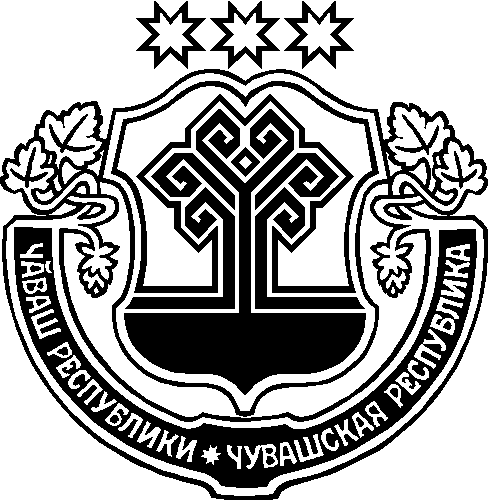 ЧĂВАШ  РЕСПУБЛИКИНШĂМĂРШĂ РАЙОНĔНЧИТĔРĔСЛЕВПЕ ШУТЛАВ ОРГАНĔКОНТРОЛЬНО-СЧЕТНЫЙ ОРГАН ШЕМУРШИНСКОГО РАЙОНА ЧУВАШСКОЙ РЕСПУБЛИКИЧĂВАШ  РЕСПУБЛИКИНШĂМĂРШĂ РАЙОНĔНЧИТĔРĔСЛЕВПЕ ШУТЛАВ ОРГАНĔКОНТРОЛЬНО-СЧЕТНЫЙ ОРГАН ШЕМУРШИНСКОГО РАЙОНА ЧУВАШСКОЙ РЕСПУБЛИКИ429170,Чувашская Республикас. Шемура, ул. Урукова , д.9тел. 8(83546) 2-39-52,E-mail: kontrol@semur.cap.ru429170,Чувашская Республикас. Шемура, ул. Урукова , д.9тел. 8(83546) 2-39-52,E-mail: kontrol@semur.cap.ru«___» ____________20__ г. №_____«___» ____________20__ г. №_____На № _________  от _____________На № _________  от _____________ЗАПРОС О ПРЕДОСТАВЛЕНИИ ИНФОРМАЦИИ№№ п/пНаименование вопроса экспертно-аналитического мероприятияСрокиСрокиФ.И.О. исполнителя№№ п/пНаименование вопроса экспертно-аналитического мероприятияначала работыокончания работыФ.И.О. исполнителя1.2.3.4.5.6.7.Руководитель экспертно-аналитического мероприятия(должность)  личная подпись          инициалы, фамилия (должность)личная подпись	инициалы, фамилия(должность)личная подпись	инициалы, фамилияЧĂВАШ  РЕСПУБЛИКИНШĂМĂРШĂ РАЙОНĔНЧИТĔРĔСЛЕВПЕ ШУТЛАВ ОРГАНĔКОНТРОЛЬНО-СЧЕТНЫЙ ОРГАН ШЕМУРШИНСКОГО РАЙОНА ЧУВАШСКОЙ РЕСПУБЛИКИЧĂВАШ  РЕСПУБЛИКИНШĂМĂРШĂ РАЙОНĔНЧИТĔРĔСЛЕВПЕ ШУТЛАВ ОРГАНĔКОНТРОЛЬНО-СЧЕТНЫЙ ОРГАН ШЕМУРШИНСКОГО РАЙОНА ЧУВАШСКОЙ РЕСПУБЛИКИ429170,Чувашская Республикас. Шемура, ул. Урукова , д.9тел. 8(83546) 2-39-52,E-mail: kontrol@semur.cap.ru«___» ____________20__ г. №_____На № _________  от _____________Приложения:Программа проведения экспертно-аналитического мероприятия (при необходимости копия или выписка) на ___ л. в 1 экз.Перечень документов и вопросов на __ л. в 1 экз. (при необходимости)Формы на ___ л. в 1 экз. (при необходимости)ЧĂВАШ  РЕСПУБЛИКИНШĂМĂРШĂ РАЙОНĔНЧИТĔРĔСЛЕВПЕ ШУТЛАВ ОРГАНĔКОНТРОЛЬНО-СЧЕТНЫЙ ОРГАН ШЕМУРШИНСКОГО РАЙОНА ЧУВАШСКОЙ РЕСПУБЛИКИЧĂВАШ  РЕСПУБЛИКИНШĂМĂРШĂ РАЙОНĔНЧИТĔРĔСЛЕВПЕ ШУТЛАВ ОРГАНĔКОНТРОЛЬНО-СЧЕТНЫЙ ОРГАН ШЕМУРШИНСКОГО РАЙОНА ЧУВАШСКОЙ РЕСПУБЛИКИ429170,Чувашская Республикас. Шемура, ул. Урукова , д.9тел. 8(83546) 2-39-52,E-mail: kontrol@semur.cap.ru«___» ____________20__ г. №_____На № _________  от _____________Приложение:Отчет о результатах экспертно-аналитического мероприятия на __ л. в 1 экз.ЧĂВАШ  РЕСПУБЛИКИНШĂМĂРШĂ РАЙОНĔНЧИТĔРĔСЛЕВПЕ ШУТЛАВ ОРГАНĔКОНТРОЛЬНО-СЧЕТНЫЙ ОРГАН ШЕМУРШИНСКОГО РАЙОНА ЧУВАШСКОЙ РЕСПУБЛИКИЧĂВАШ  РЕСПУБЛИКИНШĂМĂРШĂ РАЙОНĔНЧИТĔРĔСЛЕВПЕ ШУТЛАВ ОРГАНĔКОНТРОЛЬНО-СЧЕТНЫЙ ОРГАН ШЕМУРШИНСКОГО РАЙОНА ЧУВАШСКОЙ РЕСПУБЛИКИРуководителю муниципального органа Шемуршинского района  Чувашской Республики (либо другого объекта экспертно-аналитического мероприятия) _______________                          (инициалы, фамилия)Руководителю муниципального органа Шемуршинского района  Чувашской Республики (либо другого объекта экспертно-аналитического мероприятия) _______________                          (инициалы, фамилия)429170,Чувашская Республикас. Шемура, ул. Урукова , д.9тел. 8(83546) 2-39-52,E-mail: kontrol@semur.cap.ru«___» ____________20__ г. №_____На № _________  от _____________Приложение: Отчет о результатах экспертно-аналитического мероприятия (при соответствующем решении председателя) на _ л. в 1 экз.